SSwan Valley Planning Act 2020Portfolio:Minister for PlanningAgency:Department of Planning, Lands and HeritageSwan Valley Planning Act 20202020/0459 Dec 2020Pt. 1: 9 Dec 2020 (see s. 2(1)(a));Act other than Pt. 1 & s. 53‑55, 62 & 103: 1 Aug 2021 (see s. 2(1)(d)(i) & (e) and SL 2021/124 cl. 2);s. 55 & 103: 1 Aug 2023 (see s. 2(1)(c)(ii) and SL 2023/107 cl. 2);s. 53, 54 & 62: 1 Mar 2024 (see s. 2(1)(b)(ii) and SL 2024/16 cl. 2)Planning and Development Amendment Act 2023 Pt. 8 Div. 22023/03411 Dec 2023To be proclaimed (see s. 2(e))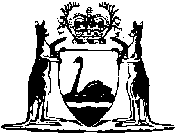 